  Радуйся его присутствию, принимай его таким, какой он есть.НЕ оскорбляй, не унижай, не подрывай его уверенности в себе.НЕ отказывай ему в твоём доверии, дай повод любить тебя. Защищай от физических и душевных опасностей.Умей жертвовать собственными интересами, рискуя собственной жизнью. Уделяй необходимое время и разговаривай, игру воспринимай всерьёз.Играй с ним, так как нравиться ему, освойся с миром его представлений.Будьпримером для ребёнка. Прививай уважение к традиционным ценностям, сам живи сообразно с ними.Относись к ребёнку с чувством ответственности. вместе с ребёнком и помогай. НЕ делай труд наказанием.Пусть даже болезненно.   Через мерно оберегаемый  ребёнок – это социальный инвалид.ребёнку возможности и пределы человеческой .Родители и педагоги должны раскрыть замечательные возможности, в соответствии с его способностями. И вместе с тем необходимо показать, что каждый из нас должен признавать и соблюдать известные пределы своих поступков в семье, в коллективе, в социуме. Родители обязаны следить за поведением ребёнка и направлять его, таким образом, чтоб его поступки не причиняли ущерба ни самому и другим. на какие он способен в соответствии со ступенью созревания  и собственного опыта.ребёнку возможность таких переживаний, которые имеют ценность воспоминаний.  Ребенок, как и взрослый, питается переживаниями, которые дают возможность ознакомиться с жизнью других людей, с окружающем  миром.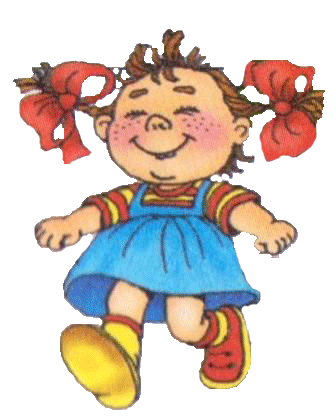 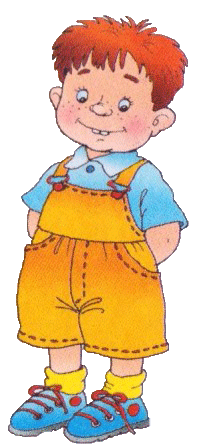 